PROPOSED SITE PLAN 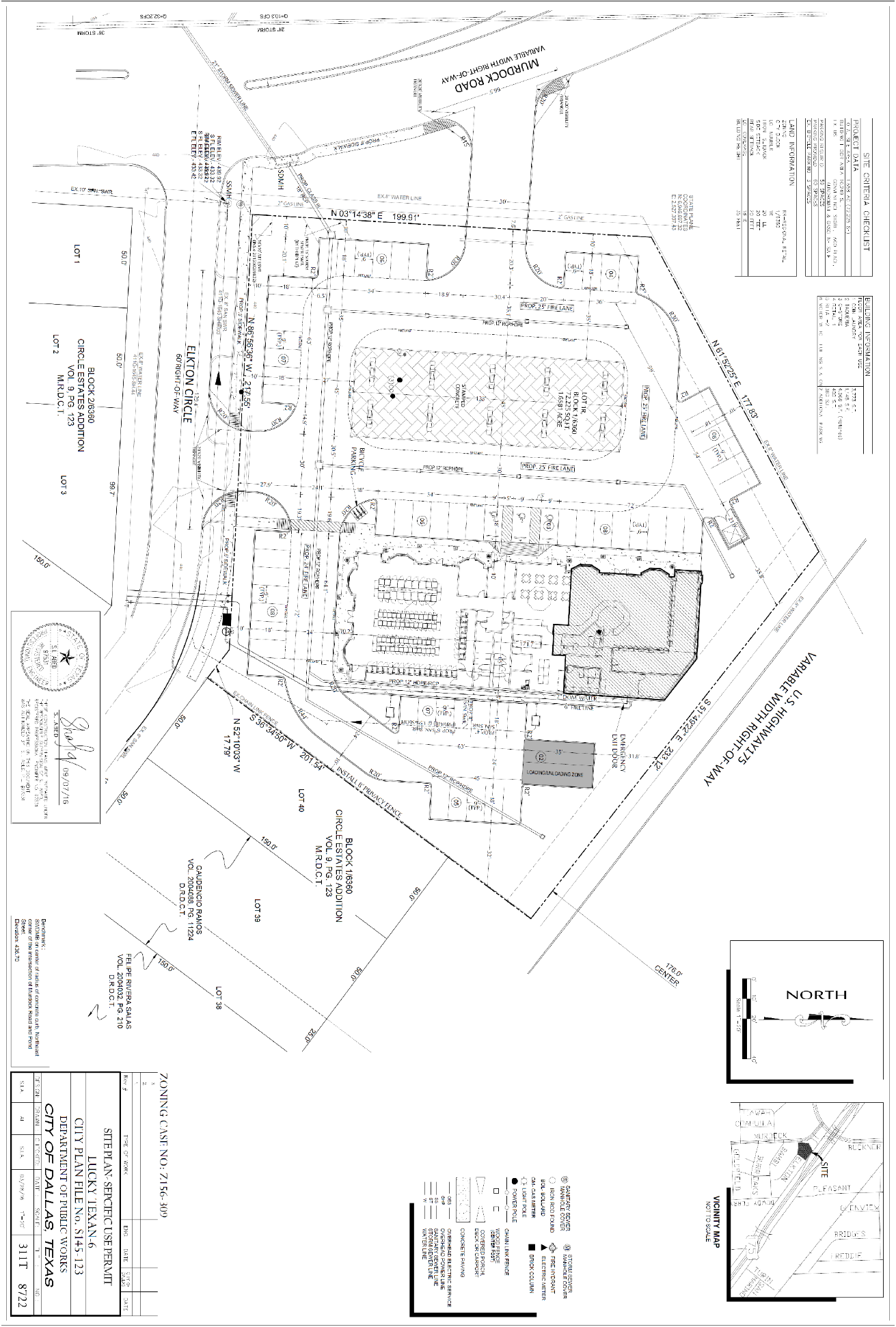 